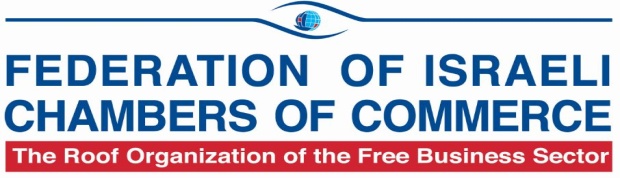 84 Hahashmonaim St. Tel-Aviv 67132, IsraelTel:  972-3-563 1020, Fax:  972-3-561 9027chamber@chamber.org.il       www.chamber.org.ilRef: 1311584BUSINESS OPPORTUNITIES FROM ISRAELJanuary 2021Export IMPORTSERVICESCompany NameApril Fashion Ltd. (32448)Contact Person Initial contact to be made via the Federation of Israeli Chambers of Commerce:  International Relations DivisionTelephone: 972-3-5631020Email: yonatk@chamber.org.ilWebsitewww.april-fashion.comYear of Establishment1994No. of Employees20Offer No.116458Summary of offerExport/Franchisee: High Quality Evening DressesDescription of OfferThe company designs, sews and markets unique evening gowns collections.The fashion house’s exclusive styles are targeted towards women of a wide range of ages and to suit all occasions.Since 1994 the company developed a store chain, which markets its exclusive designs to more than 100 sales outlets nationwide. The company also manages five flagship stores displaying and selling its designs.The company's creative designers develop new styles that are meticulously sewed on quality fabrics as part of the latest trends with very high standards and the type of original thinking that break barriers for which Israeli Fashion became known off.Description of OfferThe company designs, sews and markets unique evening gowns collections.The fashion house’s exclusive styles are targeted towards women of a wide range of ages and to suit all occasions.Since 1994 the company developed a store chain, which markets its exclusive designs to more than 100 sales outlets nationwide. The company also manages five flagship stores displaying and selling its designs.The company's creative designers develop new styles that are meticulously sewed on quality fabrics as part of the latest trends with very high standards and the type of original thinking that break barriers for which Israeli Fashion became known off.Potential PartnersFashion distributors for boutiques of evening dresses and small chains. End customers: girls between the ages of 16 and 18 for graduation parties, women aged 18 and over.
 Target CountriesRussia, UAE, USA, France and Italy.
Company NameBumpers Comfort Ltd. (61079)Contact Person Initial contact to be made via the Federation of Israeli Chambers of Commerce:  International Relations DivisionTelephone: 972-3-5631020Email: yonatk@chamber.org.ilWebsitewww.bumperscomfort.comYear of Establishment2013No. of Employees1-10Offer No.116631Summary of offerExport: Unique Flip-FlopsDescription of OfferOur story starts with two backpackers on a surfing trip off the coast of the Indian Ocean. When they weren’t surfing they were strolling along the streets of the village they were staying in and saw all the locals wearing the same flip-flops. They felt compelled to try them and each bought themselves a pair of their own. The flip-flops they purchased were much more comfortable than any other shoe they had ever worn! They couldn’t bring themselves to wear any other shoe, so they wanted to take these great flip-flops and share them with people all around the world. That’s how the company was born. In the last few years, more than 150,000 pairs of our Bumpers have been sold all over the world. Bumpers unique bumps structure, the flip-flops adapt your footprint as you walk, while the bumps massage your foot pressure points which increase blood flow to your feet in every step.The flip-flops bumps work on both deeper and superficial parts of the foot, creating a natural “cleaning” effect of inflammatory factors and other ailments by increased blood flow.In addition, like in reflexology and massage, an ongoing bumps contact on specific points (trigger points) of your feet, has the effect of a muscle and other soft tissues relaxation in the foot, ankle and calf muscle.These effects will particularly help ease chronic pain such as: Plantar Fasciitis, Metatarsalgia, tendon inflammation (tendinitis) and muscle inflammation of the foot and ankle.BUMPERS ARE NOT ONLY GOOD FOR YOU, THEY ARE GOOD TO THE ENVIRONMENT TOOBumpers flip-flops are made in a green process, all residues are sent back for recycling, to be reused to create new Bumpers. Bumpers are made from a unique blend of natural rubber, recycled rubber and EVA and recycled rubber. Our flip-flops are made with very high-quality materials and meet European standards.Description of OfferOur story starts with two backpackers on a surfing trip off the coast of the Indian Ocean. When they weren’t surfing they were strolling along the streets of the village they were staying in and saw all the locals wearing the same flip-flops. They felt compelled to try them and each bought themselves a pair of their own. The flip-flops they purchased were much more comfortable than any other shoe they had ever worn! They couldn’t bring themselves to wear any other shoe, so they wanted to take these great flip-flops and share them with people all around the world. That’s how the company was born. In the last few years, more than 150,000 pairs of our Bumpers have been sold all over the world. Bumpers unique bumps structure, the flip-flops adapt your footprint as you walk, while the bumps massage your foot pressure points which increase blood flow to your feet in every step.The flip-flops bumps work on both deeper and superficial parts of the foot, creating a natural “cleaning” effect of inflammatory factors and other ailments by increased blood flow.In addition, like in reflexology and massage, an ongoing bumps contact on specific points (trigger points) of your feet, has the effect of a muscle and other soft tissues relaxation in the foot, ankle and calf muscle.These effects will particularly help ease chronic pain such as: Plantar Fasciitis, Metatarsalgia, tendon inflammation (tendinitis) and muscle inflammation of the foot and ankle.BUMPERS ARE NOT ONLY GOOD FOR YOU, THEY ARE GOOD TO THE ENVIRONMENT TOOBumpers flip-flops are made in a green process, all residues are sent back for recycling, to be reused to create new Bumpers. Bumpers are made from a unique blend of natural rubber, recycled rubber and EVA and recycled rubber. Our flip-flops are made with very high-quality materials and meet European standards.Potential PartnersDistributors of nature stores/yoga/travelers/shoes/beach products.  
 Target CountriesWorldwide.
 Company NameShefing Social Trust Ltd. (73290)Contact Person Initial contact to be made via the Federation of Israeli Chambers of Commerce:  International Relations DivisionTelephone: 972-3-5631020Email: yonatk@chamber.org.ilWebsitewww.tevatronic.netYear of Establishment2013No. of Employees14Offer No.117259Summary of offerExport:  Mobile & Web ApplicationsDescription of Offer This Israeli company is an innovative agency for the digital transformation, a consulting and services company specialized in the conception, design, implementation and maintenance of mobile & web applications.It has the soul of a startup and the professionalism of an enterprise vendor, with a strong cultural diversity.The company can create Web and Mobile apps that exchange real-time video and audio, focusing on business goals and using cutting edge technologies to develop applications.The company's project management is very transparent thanks to Trello program and it provides to the partner ad hoc communication via Slack to integrate all information systems into the communication channels.Other Information: • French management with “Israeli start-up nation” spirit.  • Increased development activity following the Covid-19 crisis  • Experienced team with corporates and ISV (Independent software vendor)’s as well with early stage startups  • Building both B2B and B2C products •  Thinking and talking multiculturalDescription of Offer This Israeli company is an innovative agency for the digital transformation, a consulting and services company specialized in the conception, design, implementation and maintenance of mobile & web applications.It has the soul of a startup and the professionalism of an enterprise vendor, with a strong cultural diversity.The company can create Web and Mobile apps that exchange real-time video and audio, focusing on business goals and using cutting edge technologies to develop applications.The company's project management is very transparent thanks to Trello program and it provides to the partner ad hoc communication via Slack to integrate all information systems into the communication channels.Other Information: • French management with “Israeli start-up nation” spirit.  • Increased development activity following the Covid-19 crisis  • Experienced team with corporates and ISV (Independent software vendor)’s as well with early stage startups  • Building both B2B and B2C products •  Thinking and talking multiculturalPotential PartnersThe company has expertise in enterprise service management (ESM) that is the practice of applying IT service management to other areas of an enterprise or organization with the purpose of improving performance, efficiency, and service delivery.In short, the company takes what works well in IT service management (ITSM), applying it to the entire enterprise.The company is offering consulting and services for Mobile & Web applications in Israel and abroad and is seeking reliable partners under outsourcing agreement.Target CountriesFrance.
Company NameH.B.A. Agencies Ltd. (14475)Contact Person Initial contact to be made via the Federation of Israeli Chambers of Commerce:  International Relations DivisionTelephone: 972-3-5631020Email: yonatk@chamber.org.ilWebsitewww.hba.co.ilYear of Establishment1987No. of Employees10Offer No.117908Summary of offerExport/Joint Venture/Representation: 
Security, Defense, Shooting Simulation Ammunition and Riot Control EquipmentDescription of Offer We have 30 years of experience in HLS and security fields.In our product range you will find EOD robots and bomb evacuation equipment (set up the police and IDF EOD robot fleet with more than 55 robots).We have extensive experience in customized solutions, including training programs as special bomb disposal units.Our clients include the IDF's special units (Air Force, Navy, Land Corps), police, local authorities and governments around the world and private sectors.We are also suppliers for DHS in the US.Description of Offer We have 30 years of experience in HLS and security fields.In our product range you will find EOD robots and bomb evacuation equipment (set up the police and IDF EOD robot fleet with more than 55 robots).We have extensive experience in customized solutions, including training programs as special bomb disposal units.Our clients include the IDF's special units (Air Force, Navy, Land Corps), police, local authorities and governments around the world and private sectors.We are also suppliers for DHS in the US.Potential PartnersDefense companies
Security companies
Military equipment companies 
Target CountriesAfrica and South America.
Company NameDataloop Ltd. (73833)Contact Person Initial contact to be made via the Federation of Israeli Chambers of Commerce:  International Relations DivisionTelephone: 972-3-5631020Email: yonatk@chamber.org.ilWebsitewww.dataloop.aiYear of Establishment2017No. of Employees37Offer No.117909Summary of offerExport/Joint Ventures: Software – Platform for Managing Mass Data  Description of Offer An Israeli software company established in 2017, developed a simple and easy platform for managing data using artificial intelligence. The company offers its customers, organizations and companies, that use and produce artificial intelligence products, a cloud-based annotation platform to process raw visual data (videos, images and more), in order to turn them into business insights in a simple and fast process. The company provides a solution for companies that collect and manage mass of information, such as car companies, that develop autonomous vehicles, and helps them deal with the complexity of the information gathering process. The company's easy-to-operate, yet efficient, innovative experts in tagging the information, arranging, searching, filtering and managing it via deep-learning mechanism and cloud infrastructures that support the process.The platform streamlines the process of preparing visual data for machine learning and enables AI/ML teams to train ML models at scale.The company offers a one-stop shop for building and deploying powerful computer vision pipelines – data labeling, automating data ops, customizing production pipelines and weaving the human-in-the-loop for data validation. This eliminates data challenges for companies, allowing them to focus their resources on their core business. The purpose is to make machine learning-based systems accessible, affordable and scalable for all.Among the customers of the company are companies and entities in Israel in a variety of fields such as: automotive, social network and electronic defense industry.Description of Offer An Israeli software company established in 2017, developed a simple and easy platform for managing data using artificial intelligence. The company offers its customers, organizations and companies, that use and produce artificial intelligence products, a cloud-based annotation platform to process raw visual data (videos, images and more), in order to turn them into business insights in a simple and fast process. The company provides a solution for companies that collect and manage mass of information, such as car companies, that develop autonomous vehicles, and helps them deal with the complexity of the information gathering process. The company's easy-to-operate, yet efficient, innovative experts in tagging the information, arranging, searching, filtering and managing it via deep-learning mechanism and cloud infrastructures that support the process.The platform streamlines the process of preparing visual data for machine learning and enables AI/ML teams to train ML models at scale.The company offers a one-stop shop for building and deploying powerful computer vision pipelines – data labeling, automating data ops, customizing production pipelines and weaving the human-in-the-loop for data validation. This eliminates data challenges for companies, allowing them to focus their resources on their core business. The purpose is to make machine learning-based systems accessible, affordable and scalable for all.Among the customers of the company are companies and entities in Israel in a variety of fields such as: automotive, social network and electronic defense industry.Potential PartnersPotential partners can be companies in the automotive field and autonomous car manufacturers, as well as companies operating in the fields of smart agriculture, smart retail, medical/health industry, security systems field, digital media, and social media.Target CountriesWorldwide
Company NameGoTech Vision (73406)Contact Person Initial contact to be made via the Federation of Israeli Chambers of Commerce:  International Relations DivisionTelephone: 972-3-5631020Email: yonatk@chamber.org.ilWebsitewww.gotechvision.comYear of Establishment2013No. of Employees5Offer No.117912Summary of offerExport: Simple and easy platform that manages the entire security system for small to large organizationsDescription of Offer An Israeli software company, founded in 2013, developed a simple and easy platform to manage the entire security system for small to medium organizations. The company provides a simple and easy-to-operate, yet efficient platform for managing all aspects of security systems. The platform has monitoring capabilities for cyber control systems, a guard management application, connection to video analytics systems (Video Analytics) and other control systems. In addition to recording panels, there are alarm panels, entrance controls - gates, doors, biometrics and face recognition. The system is an open platform for many interfaces and is open to adding unlimited new interfaces.The company's local customers are among the leading companies and entities in Israel in a variety of fields like hospitals, communication companies, strategic factories, defense industries, municipal authorities, government ministries and authorities.The company is well familiar with the global market and is looking for distributors or agents with a strong base of clients in the field of security systems.Description of Offer An Israeli software company, founded in 2013, developed a simple and easy platform to manage the entire security system for small to medium organizations. The company provides a simple and easy-to-operate, yet efficient platform for managing all aspects of security systems. The platform has monitoring capabilities for cyber control systems, a guard management application, connection to video analytics systems (Video Analytics) and other control systems. In addition to recording panels, there are alarm panels, entrance controls - gates, doors, biometrics and face recognition. The system is an open platform for many interfaces and is open to adding unlimited new interfaces.The company's local customers are among the leading companies and entities in Israel in a variety of fields like hospitals, communication companies, strategic factories, defense industries, municipal authorities, government ministries and authorities.The company is well familiar with the global market and is looking for distributors or agents with a strong base of clients in the field of security systems.Potential PartnersPotential partners might be entities that deal with sales/marketing departments or project management departments, product managers etc. within large integrators, distributors or agents in the field of security systems.
Target CountriesWorldwide.
Company NameCosmotrade (14695)Contact Person Initial contact to be made via the Federation of Israeli Chambers of Commerce:  International Relations DivisionTelephone: 972-3-5631020Email: yonatk@chamber.org.ilWebsitewww.cos.co.ilYear of Establishment1987No. of Employees40Offer No.117910Summary of offerImport/Services/Representation: 
Wide Variety of Medical and Rehabilitation Products, including PPEDescription of OfferWe are a leading Israeli company engaged in developing, producing, importing, marketing, selling, and delivering products in the medical, nursing, and rehabilitation fields for the institutional, business, and private sectors.The products in which the company specializes include medical-rehabilitation equipment, comfort and safety aids, medical furniture, sports, occupational therapy, physiotherapy, senior's products, emergency medical equipment, diagnostic equipment and complementary medicine equipment.Among their clients are hospitals, rehabilitative hospitals, clinics, nursing homes, ministries of health and defense, importers, complementary medicine and rehabilitation schools, therapists, pharmacy, food chains and more.The company is now looking for new manufacturers and suppliers from around the world who can manufacture and supply products such as: wheelchairs and accessories for wheelchairs, scooters, treadmills, medical furniture, nursing beds, plasters, syringes, gloves, PPE, complementary medicine, acupuncture and Chinese medicine and more.Description of OfferWe are a leading Israeli company engaged in developing, producing, importing, marketing, selling, and delivering products in the medical, nursing, and rehabilitation fields for the institutional, business, and private sectors.The products in which the company specializes include medical-rehabilitation equipment, comfort and safety aids, medical furniture, sports, occupational therapy, physiotherapy, senior's products, emergency medical equipment, diagnostic equipment and complementary medicine equipment.Among their clients are hospitals, rehabilitative hospitals, clinics, nursing homes, ministries of health and defense, importers, complementary medicine and rehabilitation schools, therapists, pharmacy, food chains and more.The company is now looking for new manufacturers and suppliers from around the world who can manufacture and supply products such as: wheelchairs and accessories for wheelchairs, scooters, treadmills, medical furniture, nursing beds, plasters, syringes, gloves, PPE, complementary medicine, acupuncture and Chinese medicine and more.Potential PartnersManufactures and suppliers in the field of medical and rehabilitation products.
Target CountriesWorldwide
Company NameKravitz Ltd. (62313)Contact Person Initial contact to be made via the Federation of Israeli Chambers of Commerce:  International Relations DivisionTelephone: 972-3-5631020Email: yonatk@chamber.org.ilWebsitewww.kravitz.co.ilYear of Establishment1925No. of Employees500Offer No.117911Summary of offerImport: Office Supplies, Disposables (Cutlery, Cups), Latex and Nitrile GlovesDescription of OfferOur company is one of the most well-known brands in Israel, began its journey in 1925, as a small office supplies and stationery store in south Tel Aviv. Today our retail store chain has about 80 branches in malls and selected locations throughout the country.The company is one of the leading marketers in Israel for office supplies, computer products, peripherals, printing, electronic products, cellular and gaming - from the best international manufacturers. The group also has quality private labels, including: Plug & Play - headphones, portable chargers and cables, Sketch - paper products and Pixie - fashionable stationery.The company is currently looking for reliable suppliers of the following products:Lineless labelsThermal labelsCoated labelsThermal rollsThermal sheetsPaper cupsDisposable cutlery plastic and recycledHygienic papers (towels, bed sheets, toilet paper, etc.)Sheet protectorsNylon bagsLatex and Nitrile glovesCork boards/white boardsNylon wires Description of OfferOur company is one of the most well-known brands in Israel, began its journey in 1925, as a small office supplies and stationery store in south Tel Aviv. Today our retail store chain has about 80 branches in malls and selected locations throughout the country.The company is one of the leading marketers in Israel for office supplies, computer products, peripherals, printing, electronic products, cellular and gaming - from the best international manufacturers. The group also has quality private labels, including: Plug & Play - headphones, portable chargers and cables, Sketch - paper products and Pixie - fashionable stationery.The company is currently looking for reliable suppliers of the following products:Lineless labelsThermal labelsCoated labelsThermal rollsThermal sheetsPaper cupsDisposable cutlery plastic and recycledHygienic papers (towels, bed sheets, toilet paper, etc.)Sheet protectorsNylon bagsLatex and Nitrile glovesCork boards/white boardsNylon wires Potential PartnersManufactures and suppliers of office supplies, disposables (cutlery, cups), Latex and Nitrile gloves.  
 Target CountriesWorldwide.
Company NameAquology Ltd. (Mishkey Margulyn Ltd. - 52190)      Contact Person Initial contact to be made via the Federation of Israeli Chambers of Commerce:  International Relations DivisionTelephone: 972-3-5631020Email: yonatk@chamber.org.ilWebsitewww.mishkey-margolin.comYear of Establishment2004No. of EmployeesOffer No.117914Summary of offerConsulting, training and accompany services to Europe-based aquacultural  growersDelivery of in high quality Crabs and Lobsters juveniles in large quantitiesDescription of OfferThe Israeli aquafarm has developed Advanced proven breeding farms technology for mass production of breeding Crabs and Lobsters with an easy, rapid and low risk growing process that produces very high profit.Among the breeds there is the tasty and quality Red Claw, which tastes resembles the taste of Lobsters meat as well as its external look. Moreover, approximately 42% of the Red Claw's body weight is eatable meat and its weight does not decrease during transportation.The Red Claw spawns over 1500 eggs, each of them typically weighs approximately 0.5g. The Red Claw's juveniles reproduce in a similar size and can be safely shipped overseas.The experienced and skilled biological team, which specializes in reproducing and rapid growth of breed crabs, as well as building farms for production, sought to offer consulting, training and accompany services to Europe-based aquacultural growers, implementing the unique innovation. The aqualogy farm is looking for distributors who are interested in high quality Crabs and Lobsters juveniles in large quantities in a short delivery time.Description of OfferThe Israeli aquafarm has developed Advanced proven breeding farms technology for mass production of breeding Crabs and Lobsters with an easy, rapid and low risk growing process that produces very high profit.Among the breeds there is the tasty and quality Red Claw, which tastes resembles the taste of Lobsters meat as well as its external look. Moreover, approximately 42% of the Red Claw's body weight is eatable meat and its weight does not decrease during transportation.The Red Claw spawns over 1500 eggs, each of them typically weighs approximately 0.5g. The Red Claw's juveniles reproduce in a similar size and can be safely shipped overseas.The experienced and skilled biological team, which specializes in reproducing and rapid growth of breed crabs, as well as building farms for production, sought to offer consulting, training and accompany services to Europe-based aquacultural growers, implementing the unique innovation. The aqualogy farm is looking for distributors who are interested in high quality Crabs and Lobsters juveniles in large quantities in a short delivery time.Potential PartnersTropical climate countries, or countries and farms that have access to a warm thermal water spring.  
 Target CountriesWorldwide. 
